Greetings Patuxent Valley Middle School! My name is Anisha Thompson and I am the Black Student Achievement Program Liaison at Patuxent Valley Middle School. The mission of the Black Student Achievement Program is to encourage, promote, and support access to diverse learning opportunities for African American students in collaboration with teachers, administrators, families, and the community of the Howard County Public School System. I am excited and honored to serve as a liaison. Since graduating college, I have spent the past 16 years in non-profit administration working with the special needs population. My philanthropic heart fuels my passion to assist others when I see a need. A few fun facts about me include: I love to enjoy the gems of Baltimore City. I enjoy laughing until my stomach hurts. I love all genres of music and can be caught quoting a lyric or two within conversations.In essence, I look forward to meeting each and everyone of you along my journey.Please feel free to contact me at Anisha_Thompson@hcpss.org.Thank you kindly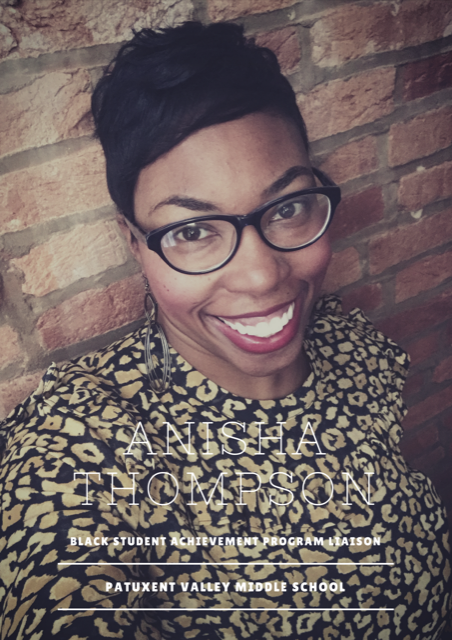 